Life to Eagle Workshop Osage District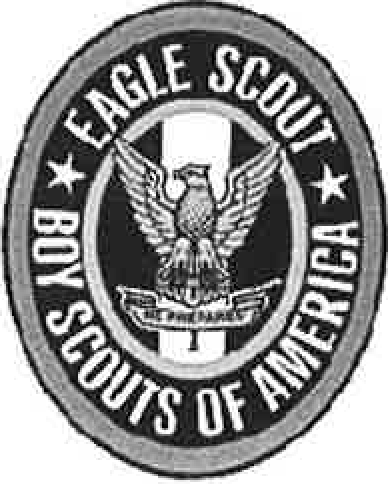 Welcome to the Osage District Life to Eagle Workshop! It is our hope that you will find the information in this packet helpful on your trail to achieving the rank of Eagle Scout. There is a lot of detailed information included in this handout - it is not meant to overwhelm you, please think of it as a reference document that you can go to for answers. If you have questions as you proceed, please ask your Scoutmaster, Troop Eagle Coach/Mentor, Crew Advisor or one of the Eagle Board leadership team members (listed on the last page).  You can find action items noted with this symbol throughout the document.Eagle Scout RequirementsBe active in your troop, crew or ship for a period of at least 6 months after you have achieved the rank of Life ScoutDemonstrate that you live by the principles of the Scout Oath and Law in your daily lifeComplete twenty-one (21) Merit BadgesWhile a Life Scout, serve actively for a period of 6 months in one or more positions of responsibilityWhile a Life Scout, plan develop, and give leadership to others in a service project helpful to any religious institution, any school or your community.Participate in a Scoutmaster Conference.Successfully complete an Eagle Scout Board of Review EVERYTHING except submitting your paperwork to Council and completing your District Eagle Scout Board of Review must be completed prior to your 18th birthday. Remember, prior does not include your actual 18th birthday!Below are additional details regarding the requirements:Be active in your troop, crew or ship for a period of at least 6 months after you have achieved the rank of Life Scout.National guidelines related to being "active" are outlined in the 2021 Guide to Advancement and include:You are registered in your unit.You are in good standing. A Scout is considered in "good standing" with your unit and has not been dismissed for disciplinary reasons. You meet the unit's reasonable expectations; or if not a lesser level of activity is explained. More information related to this point is included in the 2021 Guide to Advancement. Make sure you contact your Scoutmaster/Crew Advisor to discuss your status.Demonstrate that you live by the principles of the Scout Oath and Law in your daily life.Determined by your Scoutmaster/Crew Advisor and Eagle Scout Board of ReviewDo good turns daily.List the names of individuals who know you personally and would be willing to provide a recommendation on your behalf. (This may include 1 parent/guardian, religious leader, educational and employer references.Complete 21 Merit Badges14 Eagle required, 7 your choiceReminder - Personal Fitness, Personal Management, and Family Life merit badges take 3 months to complete.  Cooking is also a very time-consuming merit badge.Internet Advancement on My.Scouting.org is the official record of Scouting advancement.  Have your troop run a report to make sure all advancement and merit badges are up to date.While a Life Scout, serve actively for a period of 6 months in one or more of the following positions of responsibility:Boy Scout Troop - SPL, ASPL, Patrol Leader, Troop Guide, OA Rep, Historian, Den Chief, Scribe, Librarian, Quartermaster, Chaplain Aide, Instructor, Venture Patrol Leader, Junior Assistant Scoutmaster, Webmaster, Leave No Trace Trainer. Note - Assistant Patrol Leader does not qualify.Venturing Crew/Sea Scout Ship - President, Vice President, Secretary, Treasurer, Quartermaster, Historian, Den Chief, Guide, Boatswain, Boatswain's Mate, Yeoman, Purser, Storekeeper, Webmaster, Leave No Trace Trainer.Varsity Scout Team - Captain, Co-Captain, Program Manager, Squad Leader, Team Secretary, Order of the Arrow Team Representative, Librarian, Historian, Quartermaster, Chaplain Aide, Instructor, Den Chief, Webmaster, Leave No Trace Trainer.Scoutmaster/Crew Advisor to certify. Make an appointment with your Scoutmaster and Senior Patrol Leader or Crew Advisor to review your past leadership roles and discuss what position of responsibility is appropriate for you. Be sure you confirm the expectations and responsibilities of the position. Remember, the requirement is to serve actively, simply holding the position without doing the work will not qualify you for this requirement.While a Life Scout, plan, develop, and give leadership to others in a service project helpful to any religious institution, any school, or your community. (The project must benefit an organization other than Boy Scouting.) A "project proposal" must be approved by the organization benefiting from the effort, your unit leader and unit committee and the Council or District before you start. You must use the Eagle Scout Service Project Workbook, No. 512-927, in meeting this requirement.The Eagle Scout service project uses all that you have learned thus far in Scouting - leadership, responsibility, managing tasks & projects, communication, and is an application of the Scout Oath ("to help other people").Project guidelines to keep in mind:May not benefit BSA, even indirectly.May not solely be a fundraiser. In other words, it may not be an effort that primarily collects money, even for a worthy charity. Fundraising is permitted only for securing materials and facilitating a project and will need to be approved by Ken Etter, the Osage District Executive.May not be of a commercial nature or a business, this is not meant to disallow work for community institutions such as museums and service agencies (for example, like homes for the elderly). Some aspect of a business operation provided as a community service may also be considered - for example, a park opened to the public that is owned by a business. The benefiting organization does not need to be a registered non-profit.Must be approved by Scoutmaster/Crew Advisor, Unit Committee, Benefiting Organization and District Board prior to starting your project.May not be routine labor or maintenance. This might be defined as a job or service you may provide as part of your daily life or a routine maintenance job normally done by the beneficiary (for example, pulling weeds on the football field at your school).Must be a Life Scout when you start working on your project proposal.There is no minimum or maximum number of hours for a project. The size & scope of your project are limited only by the requirement that the project affords you the opportunity plan and clearly demonstrate leadership to others and clearly provides a positive impact for the benefiting organization.Eagle Scout Coach MentorMany troops utilize Eagle Scout coaches/ mentors. Though it is a Scout's option, coaches are strongly recommended. They may or may not be part of the project proposal process however their greatest value comes in the advice they can provide to you after approval of a project proposal as you move forward to complete the planning of your project. A coach can help you see that if a plan is not sufficiently developed, then projects can fail.Assistance can come through evaluating a plan and discussing its strengths, weaknesses and risks, but coaches do not have the authority to dictate changes, withdraw approval, or take any other such action.Find out who works with Eagle candidates in your troop. It may be your Scoutmaster, Troop Advancement Chairman or Assistant Scoutmaster Life to Eagle. Make an appointment to discuss your plan for becoming an Eagle Scout. It might be helpful to create a timeline with tasks you need to accomplish and due dates.Eagle Scout Service Project WorkbookThe workbook contains the following sections:Your project proposal Project planThe Eagle Scout project fundraising application The Project Report Once you received project approval by the District Eagle Board, you will continue to use the same workbook throughout the rest of the process.When writing your project proposal, you must use one of the official formats.You can find the new workbook athttp:t/www.Scouting.org/Scoutsource/BoyScouts/AdvancementandAwards/resources.aspxA fillable pdf version is available. You can also print the workbook and complete it by hand (in ink).You can include any additional information in a separate document as needed.Reminders-You may NOT create your own workbook.Your workbook will be a living document that you will use to carry out your project. Eagle Scout Project Process OverviewCreate your project proposal.Obtain benefiting organization, unit leader (Scoutmaster/Crew Advisor) and unit committee member's signatures for your project proposal in your workbook.Call/email (Email is preferred) the Eagle Board chair to schedule District project proposal review appointment. (Include another adult in all communications), Present project proposal to District Eagle board.  After project proposal is approved, create the project plan. The project plan can also be done at this time.  By doing so it will enable the board to better assist with problem solving and answer additional questions you may have.  It could also show the board you have a good understanding of what the project entails.  (Many parts are the same as the project proposal). It is recommended that you work with your Eagle coach.Submit fundraising application to Ken Etter (the District Executive) for approval.Lead your team in completing the project.Complete the Eagle Scout service plan report.Obtain benefiting organization and unit leader's completion signatures in your workbook.GeLetters of RecommendationThe Scout will need 5 to 6 Letters of Recommendation (6 if they have a job).  The Greater Saint Louis Area Council does not follow the Guide to Advancement when it comes to the letters of recommendation.  The process is:The letters of recommendation are confidential and will be read by the final district Eagle Board only.  They are not to be read by the Scout or anybody else except for the final district Eagle board.  The Scout identifies and contacts the people to write the letters.The names must match the ones on the Eagle Scout application.Supply them an envelope with their name and the purpose of the letter on the outside.  The purpose is “Eagle Rank letter of recommendation for your name.”.  Let them know that their letter of recommendation will only be seen by the district Eagle Board and not discussed with the Scout.The person writes the letter, places it in the envelope, and seals the envelope.  We prefer they sign over the seal of the envelope.  All letters are to be in a sealed envelope by the writer of the letter.  The writer of the letter is doing so knowing that the contents will not be read by anyone but the board and that all information contained within will be held in the strictest confidence.The Scout collects the letters.  Note:  The Scout is not to open the letters of recommendation.  The Scout takes the letters to:Council for the document check.Final district Eagle Board.The final district Eagle Board reads the letters and keeps the letters.Getting StartedChoosing a ProjectYour project must present an opportunity for planning, development and leadership!Choose a project idea which is valuable to the community and a challenge to you. It does not have to be an original idea, but it could be! You must do all of the planning for your project.Project ideas can be found in many places - your church, school, community organizations. Be sure to let people know that you are looking for an Eagle Scout project. You may choose to build something, present a program to a group, complete a remodel, coordinate an event for a worthwhile purpose, or correct a problem area for the benefiting organization. The ideas are almost limitless!  Members of the Eagle board also have suggestions and places that would be interested in having an Eagle project.Make a list of possible projects.Select an idea that is interesting to you - one that YOU are passionate about!Meet with your Eagle Coach or Scoutmaster to discuss your list of ideas, they can:Brainstorm ideasAssist you in evaluating an idea to ensure it meets the Eagle Scout Project guidelinesHelp you think through what should be included in your project proposal. Once you've written your proposal, they can provide feedback prior to attending the District Eagle proposal board.Reminders-Always take detailed notes when talking to your Eagle Coach/Mentor and benefiting organization representative.Start documenting the time you are spending researching and creating your project proposal. Include date, what you did and the amount of time. You will use this information when completing your Eagle Scout Service Project Report.  Be sure to include everyone at the meeting. (Ex. If you and your mentor are meeting for an hour, you would put 2 people for a total of 2 hrs.)  This would include time spent on the phone, writing emails, talking with your benefactor etc.Project ProposalYour project proposal must be completed first. It is an overview, but also the beginning of planning. It demonstrates to the benefiting organization, your unit leader, unit committee and the District board that the following criteria have been met. To receive approval, your proposal must show the following:It provides sufficient opportunity to meet the Eagle Scout service project requirement. You must show that planning, development and leadership will take place; and how the three factors will benefit a religious institution, a school or your community.It appears to be feasible. You must show the project is realistic for you to complete.Safety issues will be addressed. You must show you have an understanding of what must be done to guard against injury and what will be done if someone gets hurt.Action steps for further detailed planning are included. You must make a list of the key steps you will take to make sure your plan has enough details to be carried out successfully.You are on the right track with a reasonable chance for a positive experience.Reminders-Your unit leader and unit committee member need to approve your proposal before scheduling your District board. They must sign the form.The detail required for a proposal depends on project complexity. It must be enough to provide a level of confidence for the district board that the above tests can be met.Do not begin any work, raise any money or obtain any materials until your project proposal has been approved by the district board.The project proposal section of the workbook is divided into specific topics to be completed.District Project Proposal Review BoardThe Scout must call/email the Eagle Board Chair for an appointment as soon as the project proposal is completed; and all of the required signatures have been obtained. (i.e., benefiting organization, unit leader, unit committee member).Appointments are requested via the phone call and confirmed by email. An adult (usually the mentor, Scoutmaster, or Advancement Chair) must be included in all communications between the Scout and the Eagle board.Parents or other Scout leaders may not call to schedule a board of review.Parents may call the coordinator to discuss any special needs that the board should be aware of.When you call, the Eagle Board chair will ask you several questions to make sure you are prepared to present your proposal. Make sure to have your project workbook with you when you call.When the chair has confirmed that you have everything you need for the board, they will give you a specific appointment time.What to bring with you to the Project Proposal Review: Your original workbook plus three (3) copies. (The Eagle Scout Project report, which is the 3rd section, is not needed at this time).If you have additional information related to your proposal, bring three copies with you.Additional information related to the project proposal review:You must be in full uniform as defined by your unit. You may wear your OA sash or your merit badge sash over your right shoulder (not tucked into your belt), or no sash at all - it's your choice.You can invite an observer (usually a unit leader, Eagle coach/mentor) to attend the Board with you. They can go into the room with you but will sit out of sight and may only speak if asked a direct question by the board.  Parents are welcome to come and sit in the waiting area with you.Be prepared to discuss your project proposal in detail.The board's questions will be designed to help them understand your project. A thorough review should generate numerous suggestions and cautions. Their questions and suggestions are to help ensure your success. Your workbook has a section for you to take notes so be sure to bring a pen. (Generally notes are taken by the person the Scout has brought with them),Outcome of the Project Proposal ReviewThe board decision for approval has to be unanimous. There are 2 possible decisions of the board:ApprovedDeclinedAdjourn and reconvene A declined decision results from a project proposal that does not meet the 5 points listed above in the Project Proposal section of this document. This decision should rarely occur however when it does, the Scout will need to update his project proposal and schedule another appointment for a board.  The board will explain what needs to be addressed.The Final PlanYou will complete the next section of the workbook once you have received approval of your project proposal. No one approves the plan.  It will be important in showing your Eagle Scout board of review that you have planned and developed your project as required. Planning and development require forethought, effort and time. For this reason, you are strongly encouraged to work closely with your Eagle coach/mentor. An Eagle coach can help you avoid many problems and mistakes. This can also improve your chances of passing the Eagle Scout board of review.As you plan your project, don't be guided by "meeting the minimum requirements" or "is this enough". If your project is designed to just meet the minimum, you missed the meaning of the project.The workbook includes specific sections for you to complete which will help you thoroughly plan your project.Reminders-Since your project is a Scouting activity, make sure to include 2-deep adult leadership at each work session with at least one adult being Youth Protection trained.Keep track of the time you spend planning your project.Make sure you've identified a measure of success. If the project is a "building type project" this will be easy to determine because you will have the completed items. However, if your project is a drive, collection or some other type of intangible project then you will need to determine how you will measure the success of your project.When determining your work processes, make sure to take into consideration any safety considerations. You might want to use the Guide to Safe Scouting and Safe Project Tool Use documents as a reference. You can find these documents at http://www.Scoutinq.org/sitecore/contenVHome/HealthandSafety/GSS.aspx and https://filestore.scouting.org/filestore/healthsafety/pdf/680-028.pdfProjects should be planned to maximize your opportunity to demonstrate leadership to others. It's not about completing the project in the most efficient manner. It's about the opportunity to show leadership to others and providing a positive impact to the benefiting organization.Leadership MethodsHow do you give leadership to others? There are multiple types of leadership styles: 1) EDGE, 2) telling or ordering, 3) persuading or selling, 4) consulting or soliciting group input, 5) delegating (identify problem, set guidelines, turn over responsibility). You might plan to use various leadership styles during your project.You might employ the E.D.G.E. method which is taught at NYLT. Explain - You explain how something is done.Demonstrate - You demonstrate while explaining again.Guide - Your workers perform the task while you guide them through it.Enable - Your workers continue working on the project as you supervise and support them.You can lead by mastering the necessary skills for your project, teach others how to accomplish the task, direct their activities, evaluate and adjust.A leader coordinates all the activities of others to make sure the final goal is reached. He considers everyone's talents and decides which tasks each member is given and then makes sure they understand their assignment.A leader takes care of his team. He ensures they are safe and have sufficient food and water. Help your team enjoy the activity, feel appreciated for their efforts, and earn a sense of pride in the accomplishments of the group.A leader is the problem solver. No matter how well a project is planned, there will be things that don't go according to plan. When problems arise, the project leader must consider all available information and make a decision on how to resolve it.A good leader will consider advice and suggestions from others, but in the end the leader must make the final decision. A wise Scout will listen to his troop's adult leaders and parents because they have many years of experience to share. However, be careful that the well-meaning adults don't lead YOUR project. Adults should only give you guidance and suggestions, but he/she should not give direct instructions to your work crew.Financing Your ProjectMany projects have a cost associated with them. A section in the workbook is included for you to forecast your expenses. The Eagle Scout Service Project Fundraising Application follows the Final Plan in the workbook and must be used in obtaining approval for service project fundraising or securing donations of materials. Specific guidance for Osage district.The exempt group includes: yourself, your parents or relatives or friends, your unit or its chartered organization or benefiting organization, individual parents or members of your unit or chartered organization or benefiting organization.The initial unit board of review and district initial board of review will determine if the application is needed.  The final decision is made at the district level.If the form might be needed, it should be filled out and signed by the beneficiary and unit leader before the district initial board of review.  Having the form ready at the initial board of review will save time.The Eagle Board fundraising form is a very specific form.  It can be located in the Eagle Scout workbook.  It must be signed by the District Executive, Ken Etter, before any fundraising may begin.  While it is not mandatory in many cases, it would be a good idea to complete anyway.  Prices of supplies needed may increase beyond the means of the exempt group or the beneficiary may lose funding, having it completed ahead of time may save you (the Scout) some time in the long run.Specific standards are listed in the workbook.Completing Your ProjectKeep a log of who worked on your project and their actual hours worked. You will include this in the Eagle Scout Service project report.Be sure to do the project that was approved by the District project proposal review board.Document any changes that you decide to make, that are required of you by the benefiting organization or were required by the Board.Note: It is possible that major changes to the project may make it ineligible as an Eagle Scout project, even if they were requested by the benefiting organization. Contact the Eagle Board Chair prior to making major changes if you have any question about whether a proposed change would be considered a material change to the project.Eagle Scout Service Project ReportAfter the actual work on the project is done, you are ready for the last phase of your project - complete the project report section in your workbook. In this section, you will include things that went well, what was a challenge, changes, leadership, number of people and hours, funding update, photos and any other applicable documentation.You need to obtain signatures from the benefiting organization and your unit leader (Scoutmaster/Crew Advisor) certifying that you completed the project.Final Steps on Your Trail to EagleRead the entire application, every line, including the fine print.Complete the Eagle Scout Application, no substitute documents.The name on the application will be the name on the Eagle Certificate, use your legal nameWrite your Statement of Life's Ambitions and a listing of any positions you may have had at school, camp, community or other organization in which you may have showed leadership skill.  List honors or awards you may have received.  This is listed on the Eagle Application under requirement #6.  There is no requirement as to the length of this document.  Collect the five to six letters (if employed) of recommendation (names must match the references listed on the front of the application). If you do not have a religious leader than one of your parents should write that reference letter, as they are providing your spiritual teachings. (Only 1 family recommendation) Letters remain sealed until the Eagle board opens them.Gather your merit badge cards and record the completed date on the Eagle application.  This can also be done using the autofill option on the Eagle application.  (Dates come from Scoutbook)Obtain a completed Advancement report from your troop.The Scoutmaster and Unit Committee Chair must be the registered names within Council records.  Substitutes are not accepted.  The day before the 18th birthday is the deadline for all the Eagle work.NOTE TO SCOUTMASTER AND COMMITTEE CHAIR:  By signing the application you are attesting that the application has been reviewed, and is complete, and correct.  Incomplete documents will be rejected at the office.  This can cause considerable stress and extra time if the family has to make a second trip to the office.Scoutmaster ConferenceSchedule a Scoutmaster conference. Your Scoutmaster's/Crew Advisor' s signature is needed on both the project workbook and the Eagle Scout application and must be completed prior to your 18th birthday.EVERYTHING up to this point must be completed prior to your 18th birthday. Remember, prior does not Include your actual 18th birthday!The following items have to be completed within 3 months of your 18th birthday unless pre-approval by Council is granted.Unit Committee Chair SignatureIn addition to your Scoutmaster's signature, you will need to receive your unit's Committee Chair's signature on your Eagle Scout application.  Council’s Review and Signature (Eagle Scout Rank Application)You must submit the application and other documents to the Council office. They will review all the details of the application and verify that certain documents are complete. There are two ways to contact the council for their review.First Option: You can present the documents in person to your local service center. It need not be the Scout that makes the delivery. The office will do the review while you wait. This process can take up to 30 minutes. In the Herrin, Decatur, and Cape Girardeau area you can contact the office for hours and to schedule an appointment. This will help in reducing any wait time. No appointment is needed for the St. Louis and Fairview Heights locations. Please give the office ample time prior to closing hours. If you have any concerns about the accuracy of the Eagle Application please call your service center to discuss any questions. The application must be complete to be accepted. For an in person review please bring the following to the Council office:1. Completed Eagle Scout Rank application with approval signatures 2. Statement of Ambitions and Life Purpose 3. Completed Eagle Scout Service Project workbook 4. Letters of reference. 5. Blue cards are optional but recommended. Any errors that prevent the Council from being able to sign the Eagle application will have to be corrected before the District Eagle Board can be scheduled. The council will give everything back to the presenter. It is then the Scouts responsibility to keep the documents secure, make the appointment with their District Eagle Board, and deliver all documents to the Board. The council does not keep copies for use at the Board meeting.Second Option: The second Council review option is by email. The required documents can be scanned and emailed to eagle@stlbsa.org. For the email review please send: (Email only- do not use postal services)1. Completed Eagle Scout Rank application with approval signatures 2. Statement of Ambitions and Life Purpose 3. Signature pages from the Eagle Scout Service Project workbook. These are the pages that contain all the approving signatures: Beneficiary and unit leaders. There are two pages; one for the project approval (found in the Service Project Proposal section, page H) and the final signature page (Project Report page C). 4. Blue cards are optional.Any errors that prevent the Council from being able to sign the Eagle application will have to be corrected before the District Eagle Board can be scheduled. The council will send the signed application back via email. The Scout will need to print the application and keep it with their Eagle workbook. The returned application now becomes the original application. It is the Scouts responsibility to keep the documents secure, make the appointment with their District Eagle Board, and deliver all documents to the Board. The council does not keep copies for use at the Board meeting. NOTE: The council review can occur after the 18th birthday. It is recommended that you compete the council review as early as possible to allow time for any corrections that may need to be made.Before you call the Eagle Board chair to schedule your Eagle Scout Board of Review, you must submit the following to the St. Louis Council office (Page Avenue or West Pine) for review and approval.Completed Eagle Scout application with approval signatures Twenty-One (21) merit badge cards listed on the application Statement of Ambitions and Life PurposeCompleted Eagle Scout Service Project workbook An Advancement report (troop to provide}The five to six letters of recommendation sealed in envelopes.Eagle Scout Board of ReviewOnce you have received approval from Council, you can call/email the Eagle Board chair requesting to schedule your Eagle Scout Board of Review. (Include another adult in all communications)Just like when you scheduled your Project Proposal Review, parents or other Scout leaders may not call to schedule the appointment. Parents may call to discuss any special needs that the Board should take into consideration.When you call/email, the Eagle Board chair may ask you several questions to make sure you are prepared for the board. Make sure to have your paperwork handy. When it is confirmed that you have everything you need for the board, they will give you a specific appointment time.Your District Eagle Scout Board of Review needs to take place as soon as possible after completing your troop final board of review. What to bring with you to the District board:Complete workbook including all required signatures. If you created an additional document with details not included in the workbook, you will need to bring it. Eagle Scout application signed by Council.Statement of Ambitions and Life PurposeYour originals plus three (3) copies of all of the above documents in a binder.  The five or six sealed letters of recommendation:Must be from references listed on the front of your Eagle Scout application form These will not be returned to you.  (Only 1 from a family member).Note - Your sealed letters of recommendation shall NOT be opened or copied. They must be delivered unopened to the Board.Signed Eagle Scout fund raising form.Additional information related to the Eagle Scout Board of Review:You must be in full uniform as defined by your unit. You may wear your OA sash, your merit badge sash (not tucked into your belt), or no sash at all - your choice.You can invite an observer (usually a unit leader/ Eagle coach/mentor) to attend the board with you. They will go into the board with you but will sit out of sight and may only speak if asked a direct question by the board.Parents may observe the Eagle Scout Board of Review.You should be able to recite the Scout Oath, Law, Motto, and Slogan.Be prepared to discuss your project plan, changes you encountered, how you showed leadership to others and "lessons learned" in carrying out your project.The Board's questions will be designed to help them get to know you, your leadership project, and your experience in Scouting. Your project will be evaluated primarily on:impact- the extent of benefit to the religious institution, school or community the leadership provided by you. There must also be evidence of planning and development.There is no set list of questions that you will be asked, however you will be asked to discuss what Scouting has meant to you, and what the principles and ideals of Scouting mean to you.You will not be tested on Scouting skills or trivia.Outcome of the District BoardBoard decisions are unanimous. There are 3 possible decisions of the Board:Recommended for the rank of Eagle ScoutAdjourn and ReconveneDeclinedThe Eagle Application and Eagle CertificateAssuming that you receive the Board's recommendation for rank of Eagle Scout, the next step is to turn in your original Eagle Scout Application with the District Board's signatures to the Council office.When your application is approved by National it will be effective the date of your District board. You will receive a phone call when the approval comes from National. You are officially an Eagle Scout for the rest of your life and you may schedule your Court of Honor!  PalmsPalms will be automatically issued for every 5 badges earned before the date of the Eagle Board of Review in excess of the badges used to earn the Eagle rank. A palm application is not needed for the auto issued palms. After the date of the BOR the rule of 3 months of activity and 5 badges will be used to earn additional palms.Eagle Scout Court of HonorYour Eagle Scout Court of Honor cannot be planned or scheduled until after your application is approved and returned from National.This is a time for celebration - your family is certainly welcome to be involved in planning your Court of Honor but please remember this is a troop function. This is a great opportunity for your troop to shine and should be planned when Scouts in your troop have the opportunity to attend. All Scouts, parents and leaders in the troop should be invited.Congratulations!Osage DistrictEagle Scout Board of Review Contact InformationTo schedule a Project Proposal review or an Eagle Scout Board of Review appointment, please contact:Eagle Board Chairman			or 		District Advancement ChairYork Rehklau						Cynthia Davis636-239-5710						314-629-7058yorkrehklau@yahoo.com					cats_meow66@yahoo.comReminders Regarding Scheduling a Board of ReviewMake the request via email.  If additional information is required, a phone call can be scheduled.  When scheduling an appointment have your paperwork handy.Make the request as far in advance as possible (once you have all of the requirements met), the week you prefer may be full.Be sure to include at least 1 other adult on all emails.  Suggested adults include: your parents, Scout leaders, and your mentor.Feel free to contact anyone on the leadership team with questions or concerns. We are eager to see you succeed and are happy to answer questions!Eagle Board Members:Steven Flannery							Ryan SchaecherMark Murray								Ken ScheerSue Roslawski							Amanda Todd										Revised 5-12-23